Pracovný hárok – IV.B triedaMagyar nyelv: Pótoljátok a két szótagú szavak hiányzó szótagját!ku...........			jár............	  		macs..........ke..........			bé............			kör.............al..........			gyű..........			fü..............MatematikaKösd össze az ugyanannyit!3 + 3 – 2					13 – 9 + 28 + 4 – 6					13 – 2 + 110 + 8 + 2					19 – 8 – 79 – 4 + 7					5 + 5 + 520 – 5 – 0					5 + 6 + 9Slovenský jazyk:  čierna, červená, ružová, žltá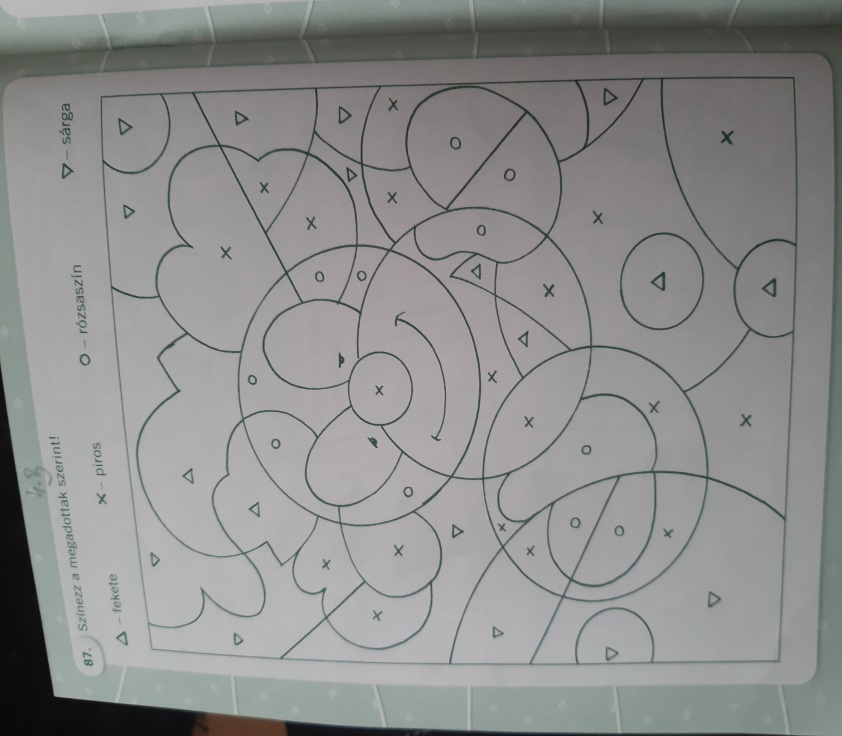 